		آمار  روزانه شناورهای تخلیه وبارگیری شرکت آریا بنادر ایرانیان	از ساعت  45: 06  تا ساعت 06:45 مورخه 04/10/1400 لغایت 05/10/1400		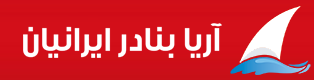 اسکلهاسکلهاسکلهنام شناورنام شناورنام کشتیرانینام کشتیرانینام کشتیرانینام کشتیرانیتناژ  تخلیهتناژ  تخلیهتناژبارگیریتناژبارگیریتناژبارگیریمحل تخلیهمحل تخلیهمحل تخلیهمحل تخلیهنوع تجهیزاتنوع تجهیزاتمحموله کشتیمحموله کشتیتاریخ و ساعت پهلوگیریتاریخ و ساعت پهلوگیریتاریخ و ساعت شروع عملیاتتاریخ و ساعت شروع عملیاتتاریخ و ساعت شروع عملیاتتاریخ و ساعت شروع عملیاتتناژ  تخلیه و بارگیــریتناژ  تخلیه و بارگیــریتناژ  تخلیه و بارگیــریتناژ  تخلیه و بارگیــریتناژ  تخلیه و بارگیــریتناژ  تخلیه و بارگیــریتناژ  تخلیه و بارگیــریمجموع تناژ سه شیفتمجموع تناژ سه شیفتمجموع تناژ سه شیفتتناژباقیمانده /اتمام تخلیه یا بارگیری(تن)تناژباقیمانده /اتمام تخلیه یا بارگیری(تن)تناژباقیمانده /اتمام تخلیه یا بارگیری(تن)تناژباقیمانده /اتمام تخلیه یا بارگیری(تن)زمان عملیات(OT)زمان عملیات(OT)زمان عملیات(OT)زمان عملیات(OT)نرم متوسطنرم متوسطنرم متوسطماندگاری دراسکله(ساعت)ماندگاری دراسکله(ساعت)اسکلهاسکلهاسکلهنام شناورنام شناورنام کشتیرانینام کشتیرانینام کشتیرانینام کشتیرانیتناژ  تخلیهتناژ  تخلیهتناژبارگیریتناژبارگیریتناژبارگیریمحل تخلیهمحل تخلیهمحل تخلیهمحل تخلیهنوع تجهیزاتنوع تجهیزاتتخلیهبارگیریتاریخ و ساعت پهلوگیریتاریخ و ساعت پهلوگیریتاریخ و ساعت شروع عملیاتتاریخ و ساعت شروع عملیاتتاریخ و ساعت شروع عملیاتتاریخ و ساعت شروع عملیاتتناژصبحتناژصبحتناژعصرتناژعصرتناژعصرتناژشبتناژشبمجموع تناژ سه شیفتمجموع تناژ سه شیفتمجموع تناژ سه شیفتتناژباقیمانده /اتمام تخلیه یا بارگیری(تن)تناژباقیمانده /اتمام تخلیه یا بارگیری(تن)تناژباقیمانده /اتمام تخلیه یا بارگیری(تن)تناژباقیمانده /اتمام تخلیه یا بارگیری(تن)تخلیهتخلیهبارگیریبارگیریتخلیهبارگیریبارگیریماندگاری دراسکله(ساعت)ماندگاری دراسکله(ساعت)333پارس خزر-2پارس خزر-2کالابران نسیم دریاکالابران نسیم دریاکالابران نسیم دریاکالابران نسیم دریا11751175171817181718محوطهمحوطهمحوطهمحوطهمنگان 223منگان 223تختهکیسه - پالت01/10/0001/10/0001/10/0001/10/0001/10/0001/10/00ت: *ت: *ت:*ت:*ت:*ت:*ت:*ت:*ت:*ت:*******************************************19:3019:30*2727**333پارس خزر-2پارس خزر-2کالابران نسیم دریاکالابران نسیم دریاکالابران نسیم دریاکالابران نسیم دریا11751175171817181718محوطهمحوطهمحوطهمحوطهمنگان 223منگان 223تختهکیسه - پالت08:0508:0512:1012:1012:1012:10ب:212ب:212ب:230ب:230ب:230ب: 67ب: 67ب: 509ب: 509ب: 509باقی مانده: 1209باقی مانده: 1209باقی مانده: 1209باقی مانده: 1209**19:3019:30*2727**444امسکی 207امسکی 207امیر آروینامیر آروینامیر آروینامیر آروین24012401***محوطه-انبارمحوطه-انبارمحوطه-انبارمحوطه-انبارایتالایتالتخته-پالت-نگله*04/10/0004/10/0004/10/0004/10/0004/10/0004/10/00ت:*ت:*ت:556ت:556ت:556ت: 405ت: 405ت: 961ت: 961ت: 961باقی تخلیه: 1440باقی تخلیه: 1440باقی تخلیه: 1440باقی تخلیه: 144014:3014:30**67****444امسکی 207امسکی 207امیر آروینامیر آروینامیر آروینامیر آروین24012401***محوطه-انبارمحوطه-انبارمحوطه-انبارمحوطه-انبارایتالایتالتخته-پالت-نگله*12:1512:1514:4514:4514:4514:4514:3014:30**67****555وفا-2وفا-2وفا پیروز کاسپینوفا پیروز کاسپینوفا پیروز کاسپینوفا پیروز کاسپین933933125012501250محوطهمحوطهمحوطهمحوطهمنگان 224منگان 224تختهپالت،کیسه-لوله 30/09/0030/09/0030/09/0030/09/0030/09/0030/09/00ت: *ت: *ت: *ت: *ت: *ت:*ت:*ت:*ت:*ت:*******************************************19:2519:25*2020**555وفا-2وفا-2وفا پیروز کاسپینوفا پیروز کاسپینوفا پیروز کاسپینوفا پیروز کاسپین933933125012501250محوطهمحوطهمحوطهمحوطهمنگان 224منگان 224تختهپالت،کیسه-لوله 14:1014:1015:3015:3015:3015:30ب:171ب:171ب:146ب:146ب:146ب:65ب:65ب:382ب:382ب:382باقی بارگیری: 475باقی بارگیری: 475باقی بارگیری: 475باقی بارگیری: 475**19:2519:25*2020**666پورت اولیا-3پورت اولیا-3مواج دریامواج دریامواج دریامواج دریا10531053192819281928حمل یکسرهانبارحمل یکسرهانبارحمل یکسرهانبارحمل یکسرهانبارریلی4011گاتوالدریلی4011گاتوالدتجهیزاتکیسهشمش روی29/09/0029/09/0029/09/0029/09/0029/09/0029/09/00ت: *ت: *ت: *ت: *ت: *ت:*ت:*ت:*ت:*ت:*******************************************16:2016:20*2121**666پورت اولیا-3پورت اولیا-3مواج دریامواج دریامواج دریامواج دریا10531053192819281928حمل یکسرهانبارحمل یکسرهانبارحمل یکسرهانبارحمل یکسرهانبارریلی4011گاتوالدریلی4011گاتوالدتجهیزاتکیسهشمش روی09:4509:4513:3013:3013:3013:30ب: 116ب: 116ب: 86ب: 86ب: 86ب: 131ب: 131ب:333ب:333ب:333باقی بارگیری :83باقی بارگیری :83باقی بارگیری :83باقی بارگیری :83**16:2016:20*2121**نام شناورنام شناورنام شناورنام شناورنام شناوراز ساعت لغایتاز ساعت لغایتاز ساعت لغایتاز ساعت لغایتاز ساعت لغایتاز ساعت لغایتاز ساعت لغایتمیزان توقفمیزان توقفمیزان توقفتوضیحاتتوضیحاتتوضیحاتتوضیحاتتوضیحاتتوضیحاتتوضیحاتتوضیحاتتوضیحاتتوضیحاتنام شناورنام شناورنام شناورنام شناورنام شناوراز ساعت لغایتاز ساعت لغایتاز ساعت لغایتاز ساعت لغایتاز ساعت لغایتمیزان توقفمیزان توقفمیزان توقفتوضیحاتتوضیحاتتوضیحاتتوضیحاتتوضیحاتتوضیحاتتوضیحاتتوضیحاتتوضیحاتتوضیحاتتوضیحات3پارس خزر-2پارس خزر-2پارس خزر-2پارس خزر-2پارس خزر-206:45الی08:3506:45الی08:3506:45الی08:3506:45الی08:3506:45الی08:3506:45الی08:3506:45الی08:3501:5001:5001:50آماده شدن کشتی جهت بارکیریآماده شدن کشتی جهت بارکیریآماده شدن کشتی جهت بارکیریآماده شدن کشتی جهت بارکیریآماده شدن کشتی جهت بارکیریآماده شدن کشتی جهت بارکیریآماده شدن کشتی جهت بارکیریآماده شدن کشتی جهت بارکیریآماده شدن کشتی جهت بارکیریآماده شدن کشتی جهت بارکیری5وفا-2وفا-2وفا-2وفا-2وفا-206:45الی08:0006:45الی08:0006:45الی08:0006:45الی08:0006:45الی08:0001:1501:1501:15باز نمودن درب انبار کشتیباز نمودن درب انبار کشتیباز نمودن درب انبار کشتیباز نمودن درب انبار کشتیباز نمودن درب انبار کشتیباز نمودن درب انبار کشتیباز نمودن درب انبار کشتیباز نمودن درب انبار کشتیباز نمودن درب انبار کشتیباز نمودن درب انبار کشتیباز نمودن درب انبار کشتی3پارس خزر-2پارس خزر-2پارس خزر-2پارس خزر-2پارس خزر-211:00الی11:2511:00الی11:2511:00الی11:2511:00الی11:2511:00الی11:2511:00الی11:2511:00الی11:2500:2500:2500:25قطع برق اسکلهقطع برق اسکلهقطع برق اسکلهقطع برق اسکلهقطع برق اسکلهقطع برق اسکلهقطع برق اسکلهقطع برق اسکلهقطع برق اسکلهقطع برق اسکله5وفا-2وفا-2وفا-2وفا-2وفا-214:00الی14:4514:00الی14:4514:00الی14:4514:00الی14:4514:00الی14:4500:4500:4500:45تعویض شیفتتعویض شیفتتعویض شیفتتعویض شیفتتعویض شیفتتعویض شیفتتعویض شیفتتعویض شیفتتعویض شیفتتعویض شیفتتعویض شیفت3پارس خزر-2پارس خزر-2پارس خزر-2پارس خزر-2پارس خزر-214:00الی14:4514:00الی14:4514:00الی14:4514:00الی14:4514:00الی14:4514:00الی14:4514:00الی14:4500:4500:4500:45تعویض شیفتتعویض شیفتتعویض شیفتتعویض شیفتتعویض شیفتتعویض شیفتتعویض شیفتتعویض شیفتتعویض شیفتتعویض شیفت5وفا-2وفا-2وفا-2وفا-2وفا-222:00الی22:4522:00الی22:4522:00الی22:4522:00الی22:4522:00الی22:4500:4500:4500:45تعویض شیفتتعویض شیفتتعویض شیفتتعویض شیفتتعویض شیفتتعویض شیفتتعویض شیفتتعویض شیفتتعویض شیفتتعویض شیفتتعویض شیفت3پارس خزر-2پارس خزر-2پارس خزر-2پارس خزر-2پارس خزر-222:00الی22:4522:00الی22:4522:00الی22:4522:00الی22:4522:00الی22:4522:00الی22:4522:00الی22:4500:4500:4500:45تعویض شیفتتعویض شیفتتعویض شیفتتعویض شیفتتعویض شیفتتعویض شیفتتعویض شیفتتعویض شیفتتعویض شیفتتعویض شیفت5وفا-2وفا-2وفا-2وفا-2وفا-222:45 الی 23:5022:45 الی 23:5022:45 الی 23:5022:45 الی 23:5022:45 الی 23:5001:0501:0501:05بارگیری کالای  صادراتی در پشت خطبارگیری کالای  صادراتی در پشت خطبارگیری کالای  صادراتی در پشت خطبارگیری کالای  صادراتی در پشت خطبارگیری کالای  صادراتی در پشت خطبارگیری کالای  صادراتی در پشت خطبارگیری کالای  صادراتی در پشت خطبارگیری کالای  صادراتی در پشت خطبارگیری کالای  صادراتی در پشت خطبارگیری کالای  صادراتی در پشت خطبارگیری کالای  صادراتی در پشت خط3پارس خزر-2پارس خزر-2پارس خزر-2پارس خزر-2پارس خزر-206:00 الی 06:4506:00 الی 06:4506:00 الی 06:4506:00 الی 06:4506:00 الی 06:4506:00 الی 06:4506:00 الی 06:4500:4500:4500:45تعویض شیفتتعویض شیفتتعویض شیفتتعویض شیفتتعویض شیفتتعویض شیفتتعویض شیفتتعویض شیفتتعویض شیفتتعویض شیفت5وفا-2وفا-2وفا-2وفا-2وفا-206:00 الی 06:4506:00 الی 06:4506:00 الی 06:4506:00 الی 06:4506:00 الی 06:4500:4500:4500:45تعویض شیفتتعویض شیفتتعویض شیفتتعویض شیفتتعویض شیفتتعویض شیفتتعویض شیفتتعویض شیفتتعویض شیفتتعویض شیفتتعویض شیفت4امسکی 207امسکی 207امسکی 207امسکی 207امسکی 20712:15الی13:1512:15الی13:1512:15الی13:1512:15الی13:1512:15الی13:1512:15الی13:1512:15الی13:1501:0001:0001:00پاس کشتیپاس کشتیپاس کشتیپاس کشتیپاس کشتیپاس کشتیپاس کشتیپاس کشتیپاس کشتیپاس کشتی6پورت اولیا-3پورت اولیا-3پورت اولیا-3پورت اولیا-3پورت اولیا-306:45الی08:0006:45الی08:0006:45الی08:0006:45الی08:0006:45الی08:0001:1501:1501:15باز نمودن درب انبار کشتیباز نمودن درب انبار کشتیباز نمودن درب انبار کشتیباز نمودن درب انبار کشتیباز نمودن درب انبار کشتیباز نمودن درب انبار کشتیباز نمودن درب انبار کشتیباز نمودن درب انبار کشتیباز نمودن درب انبار کشتیباز نمودن درب انبار کشتیباز نمودن درب انبار کشتی4امسکی 207امسکی 207امسکی 207امسکی 207امسکی 20713:15الی14:4513:15الی14:4513:15الی14:4513:15الی14:4513:15الی14:4513:15الی14:4513:15الی14:4501:3001:3001:30باز نمودن لاشینگباز نمودن لاشینگباز نمودن لاشینگباز نمودن لاشینگباز نمودن لاشینگباز نمودن لاشینگباز نمودن لاشینگباز نمودن لاشینگباز نمودن لاشینگباز نمودن لاشینگ6پورت اولیا-3پورت اولیا-3پورت اولیا-3پورت اولیا-3پورت اولیا-310:30الی 11:3010:30الی 11:3010:30الی 11:3010:30الی 11:3010:30الی 11:3001:0001:0001:00کمبود تجهیزات(لیفتراک)کمبود تجهیزات(لیفتراک)کمبود تجهیزات(لیفتراک)کمبود تجهیزات(لیفتراک)کمبود تجهیزات(لیفتراک)کمبود تجهیزات(لیفتراک)کمبود تجهیزات(لیفتراک)کمبود تجهیزات(لیفتراک)کمبود تجهیزات(لیفتراک)کمبود تجهیزات(لیفتراک)کمبود تجهیزات(لیفتراک)4امسکی 207امسکی 207امسکی 207امسکی 207امسکی 20722:00الی22:4522:00الی22:4522:00الی22:4522:00الی22:4522:00الی22:4522:00الی22:4522:00الی22:4500:4500:4500:45تعویض شیفتتعویض شیفتتعویض شیفتتعویض شیفتتعویض شیفتتعویض شیفتتعویض شیفتتعویض شیفتتعویض شیفتتعویض شیفت6پورت اولیا-3پورت اولیا-3پورت اولیا-3پورت اولیا-3پورت اولیا-314:00الی14:4514:00الی14:4514:00الی14:4514:00الی14:4514:00الی14:4500:4500:4500:45تعویض شیفتتعویض شیفتتعویض شیفتتعویض شیفتتعویض شیفتتعویض شیفتتعویض شیفتتعویض شیفتتعویض شیفتتعویض شیفتتعویض شیفت4امسکی 207امسکی 207امسکی 207امسکی 207امسکی 20706:00 الی 06:4506:00 الی 06:4506:00 الی 06:4506:00 الی 06:4506:00 الی 06:4506:00 الی 06:4506:00 الی 06:4500:4500:4500:45تعویض شیفتتعویض شیفتتعویض شیفتتعویض شیفتتعویض شیفتتعویض شیفتتعویض شیفتتعویض شیفتتعویض شیفتتعویض شیفت6پورت اولیا-3پورت اولیا-3پورت اولیا-3پورت اولیا-3پورت اولیا-315:30الی18:4015:30الی18:4015:30الی18:4015:30الی18:4015:30الی18:4003:1003:1003:10خرابی تجهیزات(ریلی4011)خرابی تجهیزات(ریلی4011)خرابی تجهیزات(ریلی4011)خرابی تجهیزات(ریلی4011)خرابی تجهیزات(ریلی4011)خرابی تجهیزات(ریلی4011)خرابی تجهیزات(ریلی4011)خرابی تجهیزات(ریلی4011)خرابی تجهیزات(ریلی4011)خرابی تجهیزات(ریلی4011)خرابی تجهیزات(ریلی4011)6پورت اولیا-3پورت اولیا-3پورت اولیا-3پورت اولیا-3پورت اولیا-322:00الی22:4522:00الی22:4522:00الی22:4522:00الی22:4522:00الی22:4500:4500:4500:45تعویض شیفتتعویض شیفتتعویض شیفتتعویض شیفتتعویض شیفتتعویض شیفتتعویض شیفتتعویض شیفتتعویض شیفتتعویض شیفتتعویض شیفت6پورت اولیا-3پورت اولیا-3پورت اولیا-3پورت اولیا-3پورت اولیا-306:00 الی 06:4506:00 الی 06:4506:00 الی 06:4506:00 الی 06:4506:00 الی 06:4500:4500:4500:45تعویض شیفتتعویض شیفتتعویض شیفتتعویض شیفتتعویض شیفتتعویض شیفتتعویض شیفتتعویض شیفتتعویض شیفتتعویض شیفتتعویض شیفتتوضیحات : توضیحات : توضیحات : توضیحات : توضیحات : توضیحات : توضیحات : توضیحات : توضیحات : توضیحات : توضیحات : توضیحات : توضیحات : توضیحات : توضیحات : توضیحات : توضیحات : توضیحات : توضیحات : توضیحات : توضیحات : توضیحات : توضیحات : توضیحات : توضیحات : توضیحات : توضیحات : توضیحات : توضیحات : توضیحات : توضیحات : توضیحات : توضیحات : توضیحات : توضیحات : توضیحات : توضیحات : توضیحات : توضیحات : توضیحات : توضیحات : توضیحات : توضیحات : توضیحات : توضیحات : توضیحات : توضیحات : توضیحات : توضیحات : توضیحات : توضیحات : اسکلهاسکلهنام شناورنام شناورنام کشتیرانینام کشتیرانینام کشتیرانینام کشتیرانیتناژ  تخلیهتناژ  تخلیهتناژبارگیریتناژبارگیریتناژبارگیریتناژبارگیریتناژبارگیریمحل تخلیهمحل تخلیهنوع تجهیزاتنوع تجهیزاتمحموله کشتیمحموله کشتیمحموله کشتیمحموله کشتیتاریخ و ساعت پهلوگیریتاریخ و ساعت پهلوگیریتاریخ و ساعت شروع عملیاتتاریخ و ساعت شروع عملیاتتاریخ و ساعت شروع عملیاتتاریخ و ساعت شروع عملیاتتناژ  تخلیه و بارگیــریتناژ  تخلیه و بارگیــریتناژ  تخلیه و بارگیــریتناژ  تخلیه و بارگیــریتناژ  تخلیه و بارگیــریتناژ  تخلیه و بارگیــریتناژ  تخلیه و بارگیــریمجموع تناژ سه شیفتمجموع تناژ سه شیفتمجموع تناژ سه شیفتتناژباقیمانده /اتمام تخلیه یا بارگیری(تن)تناژباقیمانده /اتمام تخلیه یا بارگیری(تن)تناژباقیمانده /اتمام تخلیه یا بارگیری(تن)تناژباقیمانده /اتمام تخلیه یا بارگیری(تن)زمان عملیات(OT)زمان عملیات(OT)زمان عملیات(OT)نرم متوسطنرم متوسطماندگاری در اسکله (ساعت)ماندگاری در اسکله (ساعت)ماندگاری در اسکله (ساعت)اسکلهاسکلهنام شناورنام شناورنام کشتیرانینام کشتیرانینام کشتیرانینام کشتیرانیتناژ  تخلیهتناژ  تخلیهتناژبارگیریتناژبارگیریتناژبارگیریتناژبارگیریتناژبارگیریمحل تخلیهمحل تخلیهنوع تجهیزاتنوع تجهیزاتتخلیهتخلیهبارگیریبارگیریتاریخ و ساعت پهلوگیریتاریخ و ساعت پهلوگیریتاریخ و ساعت شروع عملیاتتاریخ و ساعت شروع عملیاتتاریخ و ساعت شروع عملیاتتاریخ و ساعت شروع عملیاتتناژصبحتناژصبحتناژعصرتناژعصرتناژعصرتناژشبتناژشبمجموع تناژ سه شیفتمجموع تناژ سه شیفتمجموع تناژ سه شیفتتناژباقیمانده /اتمام تخلیه یا بارگیری(تن)تناژباقیمانده /اتمام تخلیه یا بارگیری(تن)تناژباقیمانده /اتمام تخلیه یا بارگیری(تن)تناژباقیمانده /اتمام تخلیه یا بارگیری(تن)تخلیهتخلیهبارگیریتخلیهبارگیریماندگاری در اسکله (ساعت)ماندگاری در اسکله (ساعت)ماندگاری در اسکله (ساعت)77راشا-1راشا-1دلتا مارین خزردلتا مارین خزردلتا مارین خزردلتا مارین خزر1106110617421742174217421742محوطهمحوطهریلی4009ریلی4009تختهتختهپالت-کیسهپالت-کیسه30/09/0030/09/0030/09/0030/09/0030/09/0030/09/00ت: *ت: *ت:* ت:* ت:* ت:*ت:*ت:*ت:*ت:*******************************************21:45*30***77راشا-1راشا-1دلتا مارین خزردلتا مارین خزردلتا مارین خزردلتا مارین خزر1106110617421742174217421742محوطهمحوطهریلی4009ریلی4009تختهتختهپالت-کیسهپالت-کیسه13:0013:0015:0015:0015:0015:00ب: 146ب: 146ب: 357ب: 357ب: 357ب: 135ب: 135ب: 638ب: 638ب: 638باقی بارگیری :443باقی بارگیری :443باقی بارگیری :443باقی بارگیری :443**21:45*30***88کالی والاکالی والاآریا ترابرآریا ترابرآریا ترابرآریا ترابر28602860*****2/1 هکتاری2/1 هکتاریگاتوالد – مکنده 233گاتوالد – مکنده 233جوجو**01/10/0001/10/0004/10/0004/10/0004/10/0004/10/00ت:273ت:273ت:847ت:847ت:847ت: 554ت: 554ت:1674ت:1674ت:1674باقی تخلیه: 1186باقی تخلیه: 1186باقی تخلیه: 1186باقی تخلیه: 118618:5018:50*89****88کالی والاکالی والاآریا ترابرآریا ترابرآریا ترابرآریا ترابر28602860*****2/1 هکتاری2/1 هکتاریگاتوالد – مکنده 233گاتوالد – مکنده 233جوجو**22:3022:3008:5508:5508:5508:5518:5018:50*89****99سومیاسومیادریای خزردریای خزردریای خزردریای خزر36036026412641264126412641محوطه کانتینریمحوطه کانتینریلیبهر 4017لیبهر 4017کانتینر پر40(6)خالی20(13)40(29)کانتینر پر40(6)خالی20(13)40(29)پالت.کیسه.کانتینرپر40(28)20(7)سواری(121)جعبهپالت.کیسه.کانتینرپر40(28)20(7)سواری(121)جعبه01/10/0001/10/0001/10/0001/10/0001/10/0001/10/00ت:*ت:*ت:*ت:*ت:*ت:*ت:*ت:*ت:*ت:*******************************************15:40*37***99سومیاسومیادریای خزردریای خزردریای خزردریای خزر36036026412641264126412641محوطه کانتینریمحوطه کانتینریلیبهر 4017لیبهر 4017کانتینر پر40(6)خالی20(13)40(29)کانتینر پر40(6)خالی20(13)40(29)پالت.کیسه.کانتینرپر40(28)20(7)سواری(121)جعبهپالت.کیسه.کانتینرپر40(28)20(7)سواری(121)جعبه16:1516:1519:2019:2019:2019:20ب:322ب:322ب:137ب:137ب:137ب:108ب:108ب:567ب:567ب:567باقی بارگیری :2074باقی بارگیری :2074باقی بارگیری :2074باقی بارگیری :2074**15:40*37***برای تخلیه کشتی کالی والا شیفت صبح 3 عصر4 شب4  کامیون استفاده گردید.برای تخلیه کشتی کالی والا شیفت صبح 3 عصر4 شب4  کامیون استفاده گردید.برای تخلیه کشتی کالی والا شیفت صبح 3 عصر4 شب4  کامیون استفاده گردید.برای تخلیه کشتی کالی والا شیفت صبح 3 عصر4 شب4  کامیون استفاده گردید.برای تخلیه کشتی کالی والا شیفت صبح 3 عصر4 شب4  کامیون استفاده گردید.برای تخلیه کشتی کالی والا شیفت صبح 3 عصر4 شب4  کامیون استفاده گردید.برای تخلیه کشتی کالی والا شیفت صبح 3 عصر4 شب4  کامیون استفاده گردید.برای تخلیه کشتی کالی والا شیفت صبح 3 عصر4 شب4  کامیون استفاده گردید.برای تخلیه کشتی کالی والا شیفت صبح 3 عصر4 شب4  کامیون استفاده گردید.برای تخلیه کشتی کالی والا شیفت صبح 3 عصر4 شب4  کامیون استفاده گردید.برای تخلیه کشتی کالی والا شیفت صبح 3 عصر4 شب4  کامیون استفاده گردید.برای تخلیه کشتی کالی والا شیفت صبح 3 عصر4 شب4  کامیون استفاده گردید.برای تخلیه کشتی کالی والا شیفت صبح 3 عصر4 شب4  کامیون استفاده گردید.برای تخلیه کشتی کالی والا شیفت صبح 3 عصر4 شب4  کامیون استفاده گردید.برای تخلیه کشتی کالی والا شیفت صبح 3 عصر4 شب4  کامیون استفاده گردید.برای تخلیه کشتی کالی والا شیفت صبح 3 عصر4 شب4  کامیون استفاده گردید.برای تخلیه کشتی کالی والا شیفت صبح 3 عصر4 شب4  کامیون استفاده گردید.برای تخلیه کشتی کالی والا شیفت صبح 3 عصر4 شب4  کامیون استفاده گردید.برای تخلیه کشتی کالی والا شیفت صبح 3 عصر4 شب4  کامیون استفاده گردید.برای تخلیه کشتی کالی والا شیفت صبح 3 عصر4 شب4  کامیون استفاده گردید.برای تخلیه کشتی کالی والا شیفت صبح 3 عصر4 شب4  کامیون استفاده گردید.برای تخلیه کشتی کالی والا شیفت صبح 3 عصر4 شب4  کامیون استفاده گردید.برای تخلیه کشتی کالی والا شیفت صبح 3 عصر4 شب4  کامیون استفاده گردید.برای تخلیه کشتی کالی والا شیفت صبح 3 عصر4 شب4  کامیون استفاده گردید.برای تخلیه کشتی کالی والا شیفت صبح 3 عصر4 شب4  کامیون استفاده گردید.برای تخلیه کشتی کالی والا شیفت صبح 3 عصر4 شب4  کامیون استفاده گردید.برای تخلیه کشتی کالی والا شیفت صبح 3 عصر4 شب4  کامیون استفاده گردید.برای تخلیه کشتی کالی والا شیفت صبح 3 عصر4 شب4  کامیون استفاده گردید.برای تخلیه کشتی کالی والا شیفت صبح 3 عصر4 شب4  کامیون استفاده گردید.برای تخلیه کشتی کالی والا شیفت صبح 3 عصر4 شب4  کامیون استفاده گردید.برای تخلیه کشتی کالی والا شیفت صبح 3 عصر4 شب4  کامیون استفاده گردید.برای تخلیه کشتی کالی والا شیفت صبح 3 عصر4 شب4  کامیون استفاده گردید.برای تخلیه کشتی کالی والا شیفت صبح 3 عصر4 شب4  کامیون استفاده گردید.برای تخلیه کشتی کالی والا شیفت صبح 3 عصر4 شب4  کامیون استفاده گردید.برای تخلیه کشتی کالی والا شیفت صبح 3 عصر4 شب4  کامیون استفاده گردید.برای تخلیه کشتی کالی والا شیفت صبح 3 عصر4 شب4  کامیون استفاده گردید.برای تخلیه کشتی کالی والا شیفت صبح 3 عصر4 شب4  کامیون استفاده گردید.برای تخلیه کشتی کالی والا شیفت صبح 3 عصر4 شب4  کامیون استفاده گردید.برای تخلیه کشتی کالی والا شیفت صبح 3 عصر4 شب4  کامیون استفاده گردید.برای تخلیه کشتی کالی والا شیفت صبح 3 عصر4 شب4  کامیون استفاده گردید.برای تخلیه کشتی کالی والا شیفت صبح 3 عصر4 شب4  کامیون استفاده گردید.برای تخلیه کشتی کالی والا شیفت صبح 3 عصر4 شب4  کامیون استفاده گردید.برای تخلیه کشتی کالی والا شیفت صبح 3 عصر4 شب4  کامیون استفاده گردید.برای تخلیه کشتی کالی والا شیفت صبح 3 عصر4 شب4  کامیون استفاده گردید.برای تخلیه کشتی کالی والا شیفت صبح 3 عصر4 شب4  کامیون استفاده گردید.برای تخلیه کشتی کالی والا شیفت صبح 3 عصر4 شب4  کامیون استفاده گردید.برای تخلیه کشتی کالی والا شیفت صبح 3 عصر4 شب4  کامیون استفاده گردید.برای تخلیه کشتی کالی والا شیفت صبح 3 عصر4 شب4  کامیون استفاده گردید.برای تخلیه کشتی کالی والا شیفت صبح 3 عصر4 شب4  کامیون استفاده گردید.برای تخلیه کشتی کالی والا شیفت صبح 3 عصر4 شب4  کامیون استفاده گردید.برای تخلیه کشتی کالی والا شیفت صبح 3 عصر4 شب4  کامیون استفاده گردید.نام شناورنام شناورنام شناورنام شناوراز ساعت لغایتاز ساعت لغایتاز ساعت لغایتاز ساعت لغایتاز ساعت لغایتمیزان توقفمیزان توقفمیزان توقفمیزان توقفتوضیحاتتوضیحاتتوضیحاتتوضیحاتتوضیحاتتوضیحاتتوضیحاتتوضیحاتتوضیحاتتوضیحاتنام شناورنام شناورنام شناورنام شناوراز ساعت لغایتاز ساعت لغایتاز ساعت لغایتاز ساعت لغایتاز ساعت لغایتاز ساعت لغایتمیزان توقفمیزان توقفمیزان توقفمیزان توقفتوضیحاتتوضیحاتتوضیحاتتوضیحاتتوضیحاتتوضیحاتتوضیحاتتوضیحاتتوضیحاتتوضیحات777راشا-1راشا-1راشا-1راشا-114:00الی14:4514:00الی14:4514:00الی14:4514:00الی14:4514:00الی14:4500:4500:4500:4500:45تعویض شیفتتعویض شیفتتعویض شیفتتعویض شیفتتعویض شیفتتعویض شیفتتعویض شیفتتعویض شیفتتعویض شیفتتعویض شیفت9سومیاسومیاسومیاسومیا06:45الی08:2006:45الی08:2006:45الی08:2006:45الی08:2006:45الی08:2006:45الی08:2001:3501:3501:3501:35باز نمودن درب انبار کشتیباز نمودن درب انبار کشتیباز نمودن درب انبار کشتیباز نمودن درب انبار کشتیباز نمودن درب انبار کشتیباز نمودن درب انبار کشتیباز نمودن درب انبار کشتیباز نمودن درب انبار کشتیباز نمودن درب انبار کشتیباز نمودن درب انبار کشتی777راشا-1راشا-1راشا-1راشا-122:00الی22:4522:00الی22:4522:00الی22:4522:00الی22:4522:00الی22:4500:4500:4500:4500:45تعویض شیفتتعویض شیفتتعویض شیفتتعویض شیفتتعویض شیفتتعویض شیفتتعویض شیفتتعویض شیفتتعویض شیفتتعویض شیفت9سومیا سومیا سومیا سومیا 14:00الی14:4514:00الی14:4514:00الی14:4514:00الی14:4514:00الی14:4514:00الی14:4500:4500:4500:4500:45تعویض شیفتتعویض شیفتتعویض شیفتتعویض شیفتتعویض شیفتتعویض شیفتتعویض شیفتتعویض شیفتتعویض شیفتتعویض شیفت777راشا-1راشا-1راشا-1راشا-106:00 الی 06:4506:00 الی 06:4506:00 الی 06:4506:00 الی 06:4506:00 الی 06:4500:4500:4500:4500:45تعویض شیفتتعویض شیفتتعویض شیفتتعویض شیفتتعویض شیفتتعویض شیفتتعویض شیفتتعویض شیفتتعویض شیفتتعویض شیفت9سومیاسومیاسومیاسومیا15:45الی16:4515:45الی16:4515:45الی16:4515:45الی16:4515:45الی16:4515:45الی16:4501:0001:0001:0001:00تغییر نوع کالای بارگیریتغییر نوع کالای بارگیریتغییر نوع کالای بارگیریتغییر نوع کالای بارگیریتغییر نوع کالای بارگیریتغییر نوع کالای بارگیریتغییر نوع کالای بارگیریتغییر نوع کالای بارگیریتغییر نوع کالای بارگیریتغییر نوع کالای بارگیری9سومیا سومیا سومیا سومیا 22:00الی22:4522:00الی22:4522:00الی22:4522:00الی22:4522:00الی22:4522:00الی22:4500:4500:4500:4500:45تعویض شیفتتعویض شیفتتعویض شیفتتعویض شیفتتعویض شیفتتعویض شیفتتعویض شیفتتعویض شیفتتعویض شیفتتعویض شیفت888کالی والاکالی والاکالی والاکالی والا06:45الی07:4506:45الی07:4506:45الی07:4506:45الی07:4506:45الی07:4501:0001:0001:0001:00باز نمودن درب انبار کشتیباز نمودن درب انبار کشتیباز نمودن درب انبار کشتیباز نمودن درب انبار کشتیباز نمودن درب انبار کشتیباز نمودن درب انبار کشتیباز نمودن درب انبار کشتیباز نمودن درب انبار کشتیباز نمودن درب انبار کشتیباز نمودن درب انبار کشتی9سومیاسومیاسومیاسومیا22:45 الی 23:2522:45 الی 23:2522:45 الی 23:2522:45 الی 23:2522:45 الی 23:2522:45 الی 23:2500:4000:4000:4000:40خرابی تجهیزات (لیبهر 4017)خرابی تجهیزات (لیبهر 4017)خرابی تجهیزات (لیبهر 4017)خرابی تجهیزات (لیبهر 4017)خرابی تجهیزات (لیبهر 4017)خرابی تجهیزات (لیبهر 4017)خرابی تجهیزات (لیبهر 4017)خرابی تجهیزات (لیبهر 4017)خرابی تجهیزات (لیبهر 4017)خرابی تجهیزات (لیبهر 4017)888کالی والاکالی والاکالی والاکالی والا07:45الی08:5507:45الی08:5507:45الی08:5507:45الی08:5507:45الی08:5501:1001:1001:1001:10جابجایی تجهیزات (جابجایی گاتوالد و مکنده)جابجایی تجهیزات (جابجایی گاتوالد و مکنده)جابجایی تجهیزات (جابجایی گاتوالد و مکنده)جابجایی تجهیزات (جابجایی گاتوالد و مکنده)جابجایی تجهیزات (جابجایی گاتوالد و مکنده)جابجایی تجهیزات (جابجایی گاتوالد و مکنده)جابجایی تجهیزات (جابجایی گاتوالد و مکنده)جابجایی تجهیزات (جابجایی گاتوالد و مکنده)جابجایی تجهیزات (جابجایی گاتوالد و مکنده)جابجایی تجهیزات (جابجایی گاتوالد و مکنده)9سومیاسومیاسومیاسومیا01:20 الی 02:2001:20 الی 02:2001:20 الی 02:2001:20 الی 02:2001:20 الی 02:2001:20 الی 02:2001:0001:0001:0001:00جابجایی تجهیزاتجابجایی تجهیزاتجابجایی تجهیزاتجابجایی تجهیزاتجابجایی تجهیزاتجابجایی تجهیزاتجابجایی تجهیزاتجابجایی تجهیزاتجابجایی تجهیزاتجابجایی تجهیزات888کالی والاکالی والاکالی والاکالی والا14:00الی14:4514:00الی14:4514:00الی14:4514:00الی14:4514:00الی14:4500:4500:4500:4500:45تعویض شیفتتعویض شیفتتعویض شیفتتعویض شیفتتعویض شیفتتعویض شیفتتعویض شیفتتعویض شیفتتعویض شیفتتعویض شیفت9سومیاسومیاسومیاسومیا02:50 الی 03:4002:50 الی 03:4002:50 الی 03:4002:50 الی 03:4002:50 الی 03:4002:50 الی 03:4000:5000:5000:5000:50سوختگیری لیفتراک داخل انبار کشتیسوختگیری لیفتراک داخل انبار کشتیسوختگیری لیفتراک داخل انبار کشتیسوختگیری لیفتراک داخل انبار کشتیسوختگیری لیفتراک داخل انبار کشتیسوختگیری لیفتراک داخل انبار کشتیسوختگیری لیفتراک داخل انبار کشتیسوختگیری لیفتراک داخل انبار کشتیسوختگیری لیفتراک داخل انبار کشتیسوختگیری لیفتراک داخل انبار کشتی888کالی والاکالی والاکالی والاکالی والا14:45الی15:3014:45الی15:3014:45الی15:3014:45الی15:3014:45الی15:3000:4500:4500:4500:45خرابی تجهیزات(مکنده و گاتوالد)خرابی تجهیزات(مکنده و گاتوالد)خرابی تجهیزات(مکنده و گاتوالد)خرابی تجهیزات(مکنده و گاتوالد)خرابی تجهیزات(مکنده و گاتوالد)خرابی تجهیزات(مکنده و گاتوالد)خرابی تجهیزات(مکنده و گاتوالد)خرابی تجهیزات(مکنده و گاتوالد)خرابی تجهیزات(مکنده و گاتوالد)خرابی تجهیزات(مکنده و گاتوالد)9سومیاسومیاسومیاسومیا05:00 الی 06:0005:00 الی 06:0005:00 الی 06:0005:00 الی 06:0005:00 الی 06:0005:00 الی 06:0001:0001:0001:0001:00عدم هماهنگی انباردار کشتیعدم هماهنگی انباردار کشتیعدم هماهنگی انباردار کشتیعدم هماهنگی انباردار کشتیعدم هماهنگی انباردار کشتیعدم هماهنگی انباردار کشتیعدم هماهنگی انباردار کشتیعدم هماهنگی انباردار کشتیعدم هماهنگی انباردار کشتیعدم هماهنگی انباردار کشتی888کالی والاکالی والاکالی والاکالی والا22:00الی22:4522:00الی22:4522:00الی22:4522:00الی22:4522:00الی22:4500:4500:4500:4500:45تعویض شیفتتعویض شیفتتعویض شیفتتعویض شیفتتعویض شیفتتعویض شیفتتعویض شیفتتعویض شیفتتعویض شیفتتعویض شیفت9سومیاسومیاسومیاسومیا06:00 الی 06:4506:00 الی 06:4506:00 الی 06:4506:00 الی 06:4506:00 الی 06:4506:00 الی 06:4500:4500:4500:4500:45تعویض شیفتتعویض شیفتتعویض شیفتتعویض شیفتتعویض شیفتتعویض شیفتتعویض شیفتتعویض شیفتتعویض شیفتتعویض شیفت888کالی والاکالی والاکالی والاکالی والا06:00 الی 06:4506:00 الی 06:4506:00 الی 06:4506:00 الی 06:4506:00 الی 06:4500:4500:4500:4500:45تعویض شیفتتعویض شیفتتعویض شیفتتعویض شیفتتعویض شیفتتعویض شیفتتعویض شیفتتعویض شیفتتعویض شیفتتعویض شیفتتوضیحات: : کندی عملیات تخلیه کالی والا در شیفت صبح به دلیل کیسه چینی (50کیسه)در انبار میباشد.  سردرگمی انباردار کشتی سومیا و تغییرات مکرر و بدون  هماهنگی در پلن بارگیری کشتی موجب توقف و کندی روند عملیات بارگیری گردید .توضیحات: : کندی عملیات تخلیه کالی والا در شیفت صبح به دلیل کیسه چینی (50کیسه)در انبار میباشد.  سردرگمی انباردار کشتی سومیا و تغییرات مکرر و بدون  هماهنگی در پلن بارگیری کشتی موجب توقف و کندی روند عملیات بارگیری گردید .توضیحات: : کندی عملیات تخلیه کالی والا در شیفت صبح به دلیل کیسه چینی (50کیسه)در انبار میباشد.  سردرگمی انباردار کشتی سومیا و تغییرات مکرر و بدون  هماهنگی در پلن بارگیری کشتی موجب توقف و کندی روند عملیات بارگیری گردید .توضیحات: : کندی عملیات تخلیه کالی والا در شیفت صبح به دلیل کیسه چینی (50کیسه)در انبار میباشد.  سردرگمی انباردار کشتی سومیا و تغییرات مکرر و بدون  هماهنگی در پلن بارگیری کشتی موجب توقف و کندی روند عملیات بارگیری گردید .توضیحات: : کندی عملیات تخلیه کالی والا در شیفت صبح به دلیل کیسه چینی (50کیسه)در انبار میباشد.  سردرگمی انباردار کشتی سومیا و تغییرات مکرر و بدون  هماهنگی در پلن بارگیری کشتی موجب توقف و کندی روند عملیات بارگیری گردید .توضیحات: : کندی عملیات تخلیه کالی والا در شیفت صبح به دلیل کیسه چینی (50کیسه)در انبار میباشد.  سردرگمی انباردار کشتی سومیا و تغییرات مکرر و بدون  هماهنگی در پلن بارگیری کشتی موجب توقف و کندی روند عملیات بارگیری گردید .توضیحات: : کندی عملیات تخلیه کالی والا در شیفت صبح به دلیل کیسه چینی (50کیسه)در انبار میباشد.  سردرگمی انباردار کشتی سومیا و تغییرات مکرر و بدون  هماهنگی در پلن بارگیری کشتی موجب توقف و کندی روند عملیات بارگیری گردید .توضیحات: : کندی عملیات تخلیه کالی والا در شیفت صبح به دلیل کیسه چینی (50کیسه)در انبار میباشد.  سردرگمی انباردار کشتی سومیا و تغییرات مکرر و بدون  هماهنگی در پلن بارگیری کشتی موجب توقف و کندی روند عملیات بارگیری گردید .توضیحات: : کندی عملیات تخلیه کالی والا در شیفت صبح به دلیل کیسه چینی (50کیسه)در انبار میباشد.  سردرگمی انباردار کشتی سومیا و تغییرات مکرر و بدون  هماهنگی در پلن بارگیری کشتی موجب توقف و کندی روند عملیات بارگیری گردید .توضیحات: : کندی عملیات تخلیه کالی والا در شیفت صبح به دلیل کیسه چینی (50کیسه)در انبار میباشد.  سردرگمی انباردار کشتی سومیا و تغییرات مکرر و بدون  هماهنگی در پلن بارگیری کشتی موجب توقف و کندی روند عملیات بارگیری گردید .توضیحات: : کندی عملیات تخلیه کالی والا در شیفت صبح به دلیل کیسه چینی (50کیسه)در انبار میباشد.  سردرگمی انباردار کشتی سومیا و تغییرات مکرر و بدون  هماهنگی در پلن بارگیری کشتی موجب توقف و کندی روند عملیات بارگیری گردید .توضیحات: : کندی عملیات تخلیه کالی والا در شیفت صبح به دلیل کیسه چینی (50کیسه)در انبار میباشد.  سردرگمی انباردار کشتی سومیا و تغییرات مکرر و بدون  هماهنگی در پلن بارگیری کشتی موجب توقف و کندی روند عملیات بارگیری گردید .توضیحات: : کندی عملیات تخلیه کالی والا در شیفت صبح به دلیل کیسه چینی (50کیسه)در انبار میباشد.  سردرگمی انباردار کشتی سومیا و تغییرات مکرر و بدون  هماهنگی در پلن بارگیری کشتی موجب توقف و کندی روند عملیات بارگیری گردید .توضیحات: : کندی عملیات تخلیه کالی والا در شیفت صبح به دلیل کیسه چینی (50کیسه)در انبار میباشد.  سردرگمی انباردار کشتی سومیا و تغییرات مکرر و بدون  هماهنگی در پلن بارگیری کشتی موجب توقف و کندی روند عملیات بارگیری گردید .توضیحات: : کندی عملیات تخلیه کالی والا در شیفت صبح به دلیل کیسه چینی (50کیسه)در انبار میباشد.  سردرگمی انباردار کشتی سومیا و تغییرات مکرر و بدون  هماهنگی در پلن بارگیری کشتی موجب توقف و کندی روند عملیات بارگیری گردید .توضیحات: : کندی عملیات تخلیه کالی والا در شیفت صبح به دلیل کیسه چینی (50کیسه)در انبار میباشد.  سردرگمی انباردار کشتی سومیا و تغییرات مکرر و بدون  هماهنگی در پلن بارگیری کشتی موجب توقف و کندی روند عملیات بارگیری گردید .توضیحات: : کندی عملیات تخلیه کالی والا در شیفت صبح به دلیل کیسه چینی (50کیسه)در انبار میباشد.  سردرگمی انباردار کشتی سومیا و تغییرات مکرر و بدون  هماهنگی در پلن بارگیری کشتی موجب توقف و کندی روند عملیات بارگیری گردید .توضیحات: : کندی عملیات تخلیه کالی والا در شیفت صبح به دلیل کیسه چینی (50کیسه)در انبار میباشد.  سردرگمی انباردار کشتی سومیا و تغییرات مکرر و بدون  هماهنگی در پلن بارگیری کشتی موجب توقف و کندی روند عملیات بارگیری گردید .توضیحات: : کندی عملیات تخلیه کالی والا در شیفت صبح به دلیل کیسه چینی (50کیسه)در انبار میباشد.  سردرگمی انباردار کشتی سومیا و تغییرات مکرر و بدون  هماهنگی در پلن بارگیری کشتی موجب توقف و کندی روند عملیات بارگیری گردید .توضیحات: : کندی عملیات تخلیه کالی والا در شیفت صبح به دلیل کیسه چینی (50کیسه)در انبار میباشد.  سردرگمی انباردار کشتی سومیا و تغییرات مکرر و بدون  هماهنگی در پلن بارگیری کشتی موجب توقف و کندی روند عملیات بارگیری گردید .توضیحات: : کندی عملیات تخلیه کالی والا در شیفت صبح به دلیل کیسه چینی (50کیسه)در انبار میباشد.  سردرگمی انباردار کشتی سومیا و تغییرات مکرر و بدون  هماهنگی در پلن بارگیری کشتی موجب توقف و کندی روند عملیات بارگیری گردید .توضیحات: : کندی عملیات تخلیه کالی والا در شیفت صبح به دلیل کیسه چینی (50کیسه)در انبار میباشد.  سردرگمی انباردار کشتی سومیا و تغییرات مکرر و بدون  هماهنگی در پلن بارگیری کشتی موجب توقف و کندی روند عملیات بارگیری گردید .توضیحات: : کندی عملیات تخلیه کالی والا در شیفت صبح به دلیل کیسه چینی (50کیسه)در انبار میباشد.  سردرگمی انباردار کشتی سومیا و تغییرات مکرر و بدون  هماهنگی در پلن بارگیری کشتی موجب توقف و کندی روند عملیات بارگیری گردید .توضیحات: : کندی عملیات تخلیه کالی والا در شیفت صبح به دلیل کیسه چینی (50کیسه)در انبار میباشد.  سردرگمی انباردار کشتی سومیا و تغییرات مکرر و بدون  هماهنگی در پلن بارگیری کشتی موجب توقف و کندی روند عملیات بارگیری گردید .توضیحات: : کندی عملیات تخلیه کالی والا در شیفت صبح به دلیل کیسه چینی (50کیسه)در انبار میباشد.  سردرگمی انباردار کشتی سومیا و تغییرات مکرر و بدون  هماهنگی در پلن بارگیری کشتی موجب توقف و کندی روند عملیات بارگیری گردید .توضیحات: : کندی عملیات تخلیه کالی والا در شیفت صبح به دلیل کیسه چینی (50کیسه)در انبار میباشد.  سردرگمی انباردار کشتی سومیا و تغییرات مکرر و بدون  هماهنگی در پلن بارگیری کشتی موجب توقف و کندی روند عملیات بارگیری گردید .توضیحات: : کندی عملیات تخلیه کالی والا در شیفت صبح به دلیل کیسه چینی (50کیسه)در انبار میباشد.  سردرگمی انباردار کشتی سومیا و تغییرات مکرر و بدون  هماهنگی در پلن بارگیری کشتی موجب توقف و کندی روند عملیات بارگیری گردید .توضیحات: : کندی عملیات تخلیه کالی والا در شیفت صبح به دلیل کیسه چینی (50کیسه)در انبار میباشد.  سردرگمی انباردار کشتی سومیا و تغییرات مکرر و بدون  هماهنگی در پلن بارگیری کشتی موجب توقف و کندی روند عملیات بارگیری گردید .توضیحات: : کندی عملیات تخلیه کالی والا در شیفت صبح به دلیل کیسه چینی (50کیسه)در انبار میباشد.  سردرگمی انباردار کشتی سومیا و تغییرات مکرر و بدون  هماهنگی در پلن بارگیری کشتی موجب توقف و کندی روند عملیات بارگیری گردید .توضیحات: : کندی عملیات تخلیه کالی والا در شیفت صبح به دلیل کیسه چینی (50کیسه)در انبار میباشد.  سردرگمی انباردار کشتی سومیا و تغییرات مکرر و بدون  هماهنگی در پلن بارگیری کشتی موجب توقف و کندی روند عملیات بارگیری گردید .توضیحات: : کندی عملیات تخلیه کالی والا در شیفت صبح به دلیل کیسه چینی (50کیسه)در انبار میباشد.  سردرگمی انباردار کشتی سومیا و تغییرات مکرر و بدون  هماهنگی در پلن بارگیری کشتی موجب توقف و کندی روند عملیات بارگیری گردید .توضیحات: : کندی عملیات تخلیه کالی والا در شیفت صبح به دلیل کیسه چینی (50کیسه)در انبار میباشد.  سردرگمی انباردار کشتی سومیا و تغییرات مکرر و بدون  هماهنگی در پلن بارگیری کشتی موجب توقف و کندی روند عملیات بارگیری گردید .توضیحات: : کندی عملیات تخلیه کالی والا در شیفت صبح به دلیل کیسه چینی (50کیسه)در انبار میباشد.  سردرگمی انباردار کشتی سومیا و تغییرات مکرر و بدون  هماهنگی در پلن بارگیری کشتی موجب توقف و کندی روند عملیات بارگیری گردید .توضیحات: : کندی عملیات تخلیه کالی والا در شیفت صبح به دلیل کیسه چینی (50کیسه)در انبار میباشد.  سردرگمی انباردار کشتی سومیا و تغییرات مکرر و بدون  هماهنگی در پلن بارگیری کشتی موجب توقف و کندی روند عملیات بارگیری گردید .توضیحات: : کندی عملیات تخلیه کالی والا در شیفت صبح به دلیل کیسه چینی (50کیسه)در انبار میباشد.  سردرگمی انباردار کشتی سومیا و تغییرات مکرر و بدون  هماهنگی در پلن بارگیری کشتی موجب توقف و کندی روند عملیات بارگیری گردید .توضیحات: : کندی عملیات تخلیه کالی والا در شیفت صبح به دلیل کیسه چینی (50کیسه)در انبار میباشد.  سردرگمی انباردار کشتی سومیا و تغییرات مکرر و بدون  هماهنگی در پلن بارگیری کشتی موجب توقف و کندی روند عملیات بارگیری گردید .توضیحات: : کندی عملیات تخلیه کالی والا در شیفت صبح به دلیل کیسه چینی (50کیسه)در انبار میباشد.  سردرگمی انباردار کشتی سومیا و تغییرات مکرر و بدون  هماهنگی در پلن بارگیری کشتی موجب توقف و کندی روند عملیات بارگیری گردید .توضیحات: : کندی عملیات تخلیه کالی والا در شیفت صبح به دلیل کیسه چینی (50کیسه)در انبار میباشد.  سردرگمی انباردار کشتی سومیا و تغییرات مکرر و بدون  هماهنگی در پلن بارگیری کشتی موجب توقف و کندی روند عملیات بارگیری گردید .توضیحات: : کندی عملیات تخلیه کالی والا در شیفت صبح به دلیل کیسه چینی (50کیسه)در انبار میباشد.  سردرگمی انباردار کشتی سومیا و تغییرات مکرر و بدون  هماهنگی در پلن بارگیری کشتی موجب توقف و کندی روند عملیات بارگیری گردید .توضیحات: : کندی عملیات تخلیه کالی والا در شیفت صبح به دلیل کیسه چینی (50کیسه)در انبار میباشد.  سردرگمی انباردار کشتی سومیا و تغییرات مکرر و بدون  هماهنگی در پلن بارگیری کشتی موجب توقف و کندی روند عملیات بارگیری گردید .توضیحات: : کندی عملیات تخلیه کالی والا در شیفت صبح به دلیل کیسه چینی (50کیسه)در انبار میباشد.  سردرگمی انباردار کشتی سومیا و تغییرات مکرر و بدون  هماهنگی در پلن بارگیری کشتی موجب توقف و کندی روند عملیات بارگیری گردید .توضیحات: : کندی عملیات تخلیه کالی والا در شیفت صبح به دلیل کیسه چینی (50کیسه)در انبار میباشد.  سردرگمی انباردار کشتی سومیا و تغییرات مکرر و بدون  هماهنگی در پلن بارگیری کشتی موجب توقف و کندی روند عملیات بارگیری گردید .توضیحات: : کندی عملیات تخلیه کالی والا در شیفت صبح به دلیل کیسه چینی (50کیسه)در انبار میباشد.  سردرگمی انباردار کشتی سومیا و تغییرات مکرر و بدون  هماهنگی در پلن بارگیری کشتی موجب توقف و کندی روند عملیات بارگیری گردید .توضیحات: : کندی عملیات تخلیه کالی والا در شیفت صبح به دلیل کیسه چینی (50کیسه)در انبار میباشد.  سردرگمی انباردار کشتی سومیا و تغییرات مکرر و بدون  هماهنگی در پلن بارگیری کشتی موجب توقف و کندی روند عملیات بارگیری گردید .توضیحات: : کندی عملیات تخلیه کالی والا در شیفت صبح به دلیل کیسه چینی (50کیسه)در انبار میباشد.  سردرگمی انباردار کشتی سومیا و تغییرات مکرر و بدون  هماهنگی در پلن بارگیری کشتی موجب توقف و کندی روند عملیات بارگیری گردید .توضیحات: : کندی عملیات تخلیه کالی والا در شیفت صبح به دلیل کیسه چینی (50کیسه)در انبار میباشد.  سردرگمی انباردار کشتی سومیا و تغییرات مکرر و بدون  هماهنگی در پلن بارگیری کشتی موجب توقف و کندی روند عملیات بارگیری گردید .توضیحات: : کندی عملیات تخلیه کالی والا در شیفت صبح به دلیل کیسه چینی (50کیسه)در انبار میباشد.  سردرگمی انباردار کشتی سومیا و تغییرات مکرر و بدون  هماهنگی در پلن بارگیری کشتی موجب توقف و کندی روند عملیات بارگیری گردید .توضیحات: : کندی عملیات تخلیه کالی والا در شیفت صبح به دلیل کیسه چینی (50کیسه)در انبار میباشد.  سردرگمی انباردار کشتی سومیا و تغییرات مکرر و بدون  هماهنگی در پلن بارگیری کشتی موجب توقف و کندی روند عملیات بارگیری گردید .توضیحات: : کندی عملیات تخلیه کالی والا در شیفت صبح به دلیل کیسه چینی (50کیسه)در انبار میباشد.  سردرگمی انباردار کشتی سومیا و تغییرات مکرر و بدون  هماهنگی در پلن بارگیری کشتی موجب توقف و کندی روند عملیات بارگیری گردید .توضیحات: : کندی عملیات تخلیه کالی والا در شیفت صبح به دلیل کیسه چینی (50کیسه)در انبار میباشد.  سردرگمی انباردار کشتی سومیا و تغییرات مکرر و بدون  هماهنگی در پلن بارگیری کشتی موجب توقف و کندی روند عملیات بارگیری گردید .توضیحات: : کندی عملیات تخلیه کالی والا در شیفت صبح به دلیل کیسه چینی (50کیسه)در انبار میباشد.  سردرگمی انباردار کشتی سومیا و تغییرات مکرر و بدون  هماهنگی در پلن بارگیری کشتی موجب توقف و کندی روند عملیات بارگیری گردید .